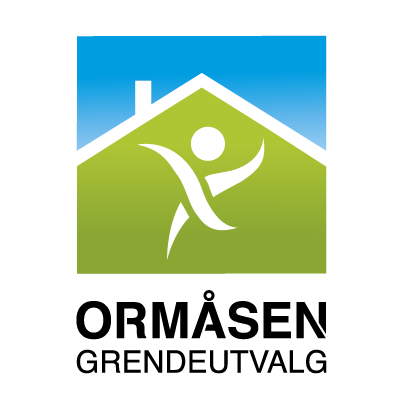 Referat fra møte i Ormåsen Grendeutvalg 3. mai 2016Til stede: 	Linn Therese Brekke, Phillippe Zürcher, Stian Svendsen, Lars Geir Mortensen, Tommy Karlsen, Dag Svartskuren, Finn-Martin Paulsen og Grete ThorsbyFravær:	Alf Stephan Skyba, Joakim Solum og kommunenes representant Morten Laubu Sted:		SFOFølgende saker ble behandlet:Møtet startet med at leder ga en statusoppdatering på tidligere saker for medlemmer OG:Fokusområder OG iht brukerundersøkelsen 2015Trafikksikkerhet (se sak 07/15)Tiltak som iverksettes 2016 er trafikksikkerhetstiltak ved skolen, utvidelse og flytting av skolens parkeringsplass og opprusting av kollektivknutepunktet. Øvrige ønsker fra OG fremmet kommunen. Enighet om at tidligere fremsendte oversikt gjennomgås og fremmes på nytt, for videre fokus på trafikksikkerhetstiltak på Ormåsen fra 2017.For klipping av hekk i områder hvor dette kan gå utover trafikksikkerheten, sender OG ut en påminnelse til berørte beboere. Mal på skriv fås ved henvendelse til Marit Nyhus i Øvre Eiker kommuneButikkSatt på vent inntil videre. Det vises for øvrig til avisoppslag i Eikerbladet 3. mai 2016 av leder og nestleder OG. Helsetjenester Ikke fulgt opp videreKulturtilbudØnske om bibliotek fremmet. Ikke fulgt opp videre.Bruk av uteområder/vedlikeholdSmedsrud gjør tiltak for redusering av vann i myra bak skolen, slik at området kan reguleres for bruk.OG inviterer representanter fra idrettslag (VIF og Eikerkvikk) til møte, slik at man må et tidlig tidspunkt kan søke om midler. Rektor Ormåsen skole har tidligere engasjert seg i saken, da dette er et område man ønsker også skal være et tilbud/samlingsplass omkring friminuttene til elevene. Finn Martin og Lars Geir følger opp saken videre, der man planlegger på et internt formøte før det formelle møtet med idrettslagene.Sak 08/15 LekeplasserKommunen v/Marit Nyhus har vært på befaring på alle lekeplassene på Ormåsen, da kommunen skal ta over friområdene/lekeplassene der områdene ikke er regulert i beboernes eiendom. Kommunen ønsket innspill fra OG på rangering av sanering, der svar er gitt om å begynne på den verste lekeplassen. Kommunen ønsker videre en dialog med beboerne om hvorvidt de ønsker lekeplass, om den skal settes i stand og at beboerne overtar vedlikeholdsansvaret. Dette i tråd med lekeplassene på nordre Ormåsen, der lekeplassene er tinglyst som en del av eiendommen. OG sjekker status og tidsplan med kommunen for videre fremdrift.Sak 18/15 Regulering/utbygging av B6 og B7Formell høring av utbygging B6 og B7 er sendt ut. Innspill skal sendes innen 9. juni. Leder og nestleder OG følger opp.Sak 20/15 Donasjoner fra Ormåsens innbyggereI fjor sendte OG ut en oppfordring til alle innbyggere på Ormåsen om økonomisk støtte. Dette med bakgrunn i begrenset med inntekt pr år og for å ha mulighet til å gjennomføre gode prosjekter som ganger innbyggerne på Ormåsen. OG har til nå fått inn kr 9 600,- og disse vil bli brukt til gjennomføring av små og store prosjekter i vårt nærmiljø.Behov for oppgradering av ungdomsklubben. Stian setter opp liste over ønsker.Sak 6/15	SkaurockfestivalGaveutdeling pålydende kr 15 000,- fra Skue Sparebank øremerket «Skaurockfestivalen» er overført til OG konto. Grete sjekker opp hvorvidt det settes krav til gaveutdelingen.OG jobber videre med å skaffe frivillige til støtte for festivalen. Flyers er utarbeidet og trykkes opp, slik at disse kan distribueres blant beboere på Ormåsen (ca 500 husstander). Flyers fordeles blant medlemmer OG, så hjelper vi hverandre med distribusjon.Sak 2/16	Midler OGÅrlig bevilgning fra kommunen er kr 20 000,-. Deler av dette beløpet er øremerket inkluderingstiltak for nye beboere på Ormåsen. Forslag om at egen invitasjon sendes ut til berørt personell en gang i året, der OG holder velkomstsamling. Oversikt over innflyttere kan fås ved henvendelse til kommunen. OG jobber videre med sakenOG sponser premie (pizza) ifm årets «Hurraropkonkurranse» i 17. mai toget på Ormåsen. En vinnerkomite blant OG medlemmer må nedsettes. Alf bestiller pizza (3 stk) hos Galaxy.Regnskap 2015 godkjent og signert.Sak 3/2016	Kvartalsnytt OGForslag om «Kvartalsnytt» fra Ormåsen Grendeutvalg (OG) fremmet. Det gir OG muligheten til å nå ut til enda flere beboere på Ormåsen, der beboere på Ormåsen informeres om viktige som OG jobber med fra stedet der de bor. Enighet i OG om at tiltaket iverksettes. Sekretær OG ansvarlig for utarbeidelse og informasjon distribueres i slutten av hvert kvartal. Leder sjekker med kommunen hvorvidt OG kan trykke opp informasjon der. Info:Møte i OG gjennomføres første tirsdag i hver måned kl 1900 i SFO sine lokaliteter. Neste møte er planlagt 7. juni 2016 kl 2000.- tidspunkt satt en time senere enn normalt pga deltakelse fra kommunens representant.Ormåsen, 8. mai 2016Grete Thorsby/Referent